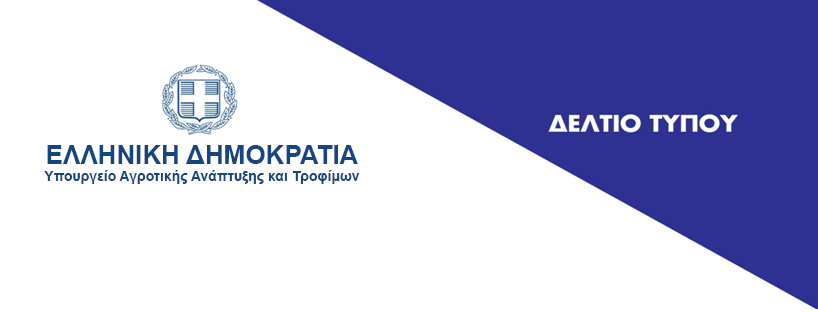 Αθήνα, 9 Φεβρουαρίου 2023Απόδειξη νόμιμης κατοχής (βρίσκονται στη διάθεση) των αγροτεμαχίων που θα δηλωθούν από τους παραγωγούς στο ΟΣΔΕ 2023 – Μισθωτήρια, Α.Τ.ΑΚ και ΚΑΕΚ (κτηματολόγιο)Σε συνέχεια  ερωτημάτων αγροτών και οργανώσεων τους και λαμβάνοντας υπόψη την πρόοδο του κτηματολογίου στη χώρα καθώς και την ισχύουσα φορολογική νομοθεσία διευκρινίζουμε τα ακόλουθα, για την σωστή προετοιμασία των αγροτών και τα οποία  θα περιληφθούν στην σχετική εγκύκλιο του ΟΣΔΕ 2023 από τον ΟΠΕΚΕΠΕ. Α. Μισθωτήρια αγροτεμαχίων1. Όλα τα μισθωτήρια αγροτεμαχίων που αφορούν εκτάσεις ανά αγροτεμάχιο πάνω από 40 στρέμματα ή με αντικείμενο μισθίου από 960 ευρώ και πάνω  θα είναι υποχρεωτικά ηλεκτρονικά.2. Χειρόγραφα μισθωτήρια που αφορούν περιπτώσεις εκτός των περιπτώσεων 1 γίνονται αποδεκτά  στα οποία αναγράφονται τα στοιχεία του ΚΑΕΚ και του Α.Τ.ΑΚ ανά περίπτωση.3.Εξακολουθούν να ισχύουν οποιασδήποτε κατηγορίας πολυετή χειρόγραφα μισθωτήρια αγροτεμαχίων τα οποία έχουν υποβληθεί παλαιότερα στον ΟΠΕΚΕΠΕ και βρίσκονται σε ισχύ το 2023.Β. Αναγραφή - ΚΑΕΚ : Κωδικός Αριθμός Εθνικού Κτηματολογίου1. Για τις περιοχές που υπάρχει λειτουργούν κτηματολόγιο θα αναγράφεται ο κωδικός του κτηματολογίου (ΚΑEΚ) στην Αίτηση ΑΕΕ 20232. Στις περιοχές που είναι υπό ανάρτηση ή κατάρτιση  όμοια θα αναγράφεται ο κωδικός του κτηματολογίου (ΚΑEΚ)Γ. Αναγραφή Α.Τ.ΑΚ : Αριθμός Ταυτότητας Ακινήτου1.   Ο έλεγχος της χρήσης  του ΑΤΑΚ – συνεχίζεται να είναι ένα στοιχείο απλοποιημένου  ελέγχου της νόμιμης κατοχής.2. Θα γίνονται δεκτά αγροτεμάχια χωρίς ΑΤΑΚ μόνο στις παρακάτω περιπτώσεις: 2.1 Για αγροτεμάχια στα οποία αναγράφεται ο ΚΑΕΚ, 2.2 Για αγροτεμάχια μέχρι 40 στρέμματα για τα οποία δεν υπάρχει διαθέσιμο το ΑΤΑΚ, ο μισθωτής καταθέτει υπεύθυνη δήλωση για τους λόγους μη διαθεσιμότητας(π.χ. μη ολοκλήρωση αποδοχής κληρονομιάς, κάτοικος εξωτερικού κλπ). Δεν θα γίνονται δεκτά νέα αγροτεμάχια χωρίς ΑΤΑΚ σε αυτή την κατηγορία εάν δηλώνονται, το 2023, για πρώτη φορά στο ΟΣΔΕ. Με  συνεργασία ΟΠΕΚΕΠΕ και ΑΑΔΕ μέσω Web Services απλοποιείται ο τρόπος ελέγχου για  να μην είναι γραφειοκρατικός και πολύπλοκος και να δημιουργεί προβλήματα στην καταβολή των ενισχύσεων σε παραγωγούς που έχουν στην διάθεσή τους τις καλλιεργούμενες εκτάσεις.  Σε περιπτώσεις εντοπισμού δημιουργίας τεχνητών συνθηκών λήψης ενισχύσεων ο ΟΠΕΚΕΠΕ θα προβαίνει σε περαιτέρω αξιολόγηση των διαθέσιμων  πληροφοριών εγγράφων.Δ. Δημόσιες εκτάσεις : Οι δημόσιες εκτάσεις  θα υπάρχουν στο Σύστημα Αναγνώρισης Αγροτεμαχίων του ΟΠΕΚΕΠΕ (LPIS) ώστε να το γνωρίζουν οι παραγωγοί κατά την ψηφιοποίηση, ότι οι εκτάσεις αυτές ανήκουν στο Δημόσιο και να αποφεύγονται τα λάθη.  